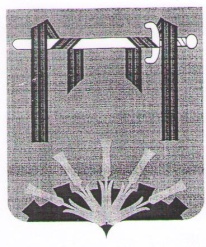 ГЛАВА ФЕРШАМПЕНУАЗСКОГО СЕЛЬСКОГО ПОСЕЛЕНИЯ НАГАЙБАКСКОГО МУНИЦИПАЛЬНОГО РАЙОНА ЧЕЛЯБИНСКОЙ ОБЛАСТИ ПОСТАНОВЛЕНИЕ Об утверждении плана мероприятий (дорожной карты) по повышению значений показателей доступности для инвалидов объектов и услуг в приоритетных сферах жизнедеятельности инвалидов и других маломобильных групп населения на территории Фершампенуазского сельского поселении на 2016-2020 годыВо исполнение поручения Правительства Российской Федерации от 04.02.2015 № ОГ-ТИ2-571 и положений Федерального закона от 01.12.2014 № 419-ФЗ «О внесении изменений в отдельные законодательные акты Российской Федерации по вопросам социальной защиты инвалидов в связи с ратификацией Конвенции о правах инвалидов, а также в соответствии с Постановлением Правительства Российской Федерации от 17.06.2015 № 559 « О порядке и сроках разработки федеральными органами исполнительной власти, органами исполнительной власти субъектов Российской Федерации, органами местного самоуправления мероприятий по повышению значений показателей доступности для инвалидов объектов и услуг в установленных сферах деятельности»,              п о с т а н о в л я ю :1. Утвердить прилагаемый план мероприятий («дорожную карту») по повышению значений показателей доступности для инвалидов объектов и услуг в приоритетных сферах жизнедеятельности инвалидов и других маломобильных групп населения на территории Фершампенуазского сельского поселения на 2016-2020 годы2. Настоящее постановление вступает в силу со дня его официального обнародования на официальном сайте администрации Фершампеназского сельского поселения.3. Контроль за исполнением постановления оставляю за собой.Глава Фершампенуазскогосельского поселения			                                              Е.Я. Шукшин.		   Утвержден постановлением администрации Фершампенуазскогосельского поселенияот 21.11.2016 №192ПЛАНмероприятий («дорожная карта») по повышению значений показателей доступности для инвалидов объектов и услуг в приоритетных сферах жизнедеятельности инвалидов и других маломобильных групп населения на территории Фершампенуазского  сельского поселения на 2016-2020 годыРаздел I. Общее описание «Дорожной карты»План мероприятий («дорожная карта») по повышению доступности приоритетных объектов и услуг в приоритетных сферах жизнедеятельности инвалидов и других маломобильных групп населения на территории Фершампенуазского сельского поселения на 2016-2020 годы (далее – «дорожная карта») разработан во исполнение:- Конвенции о правах инвалидов;- Конституции Российской Федерации;- Федерального закона от 24.11.1995 № 181-ФЗ «О социальной защите инвалидов в Российской Федерации»;- поручения Правительства Российской Федерации от 04.02.2015 г. № ОГ-ТИ2-571;- Федерального закона от 01.12.2014 № 419-ФЗ «О внесении изменений в отдельные законодательные акты Российской Федерации по вопросам социальной защиты инвалидов в связи с ратификацией Конвенции о правах инвалидов;- Постановления Правительства Российской Федерации от 17.06.2015 № 559 «О порядке и сроках разработки федеральными органами исполнительной власти, органами исполнительной власти субъектов Российской Федерации, органами местного самоуправления мероприятий по повышению значений показателей доступности для инвалидов объектов и услуг в установленных сферах деятельности».2. Цели повышения значений показателей доступности для инвалидов социально значимых объектов, расположенных на территории Фершампенуазского сельского поселенияЦелью разработки «дорожной карты» является обеспечение беспрепятственного доступа к приоритетным объектам и услугам в приоритетных сферах жизнедеятельности инвалидов и других маломобильных групп населения (людей, испытывающих затруднения при самостоятельном передвижении, получении  услуг, необходимой  информации) на территории Фершампенуазского сельского поселения.План мероприятий разработан с целью предоставления возможности инвалидам в полной мере вести независимый образ жизни, пользоваться всеми правами человека и основными свободами, что будет способствовать их полному и эффективному участию в жизни общества наравне с другими, что отвечает требованиям Конвенции о правах инвалидов.3. Сроки и ожидаемые результаты повышения значений показателей доступности для инвалидов объектов и услуг в сферах образования, культуры, жилищно-коммунального хозяйства, в рамках полномочий администрации Фершампенуазского сельского поселения  приведены в таблице.ТАБЛИЦАповышения значений показателей доступности для инвалидов
объектов и услуг в сферах культуры, жилищно-коммунального хозяйства, в рамках полномочий Фершампенуазского сельского поселения от  21.11.2016№ 192Наименование показателя
доступности для инвалидов
объектов и услугЕдиница
измеренияСтруктурное подразделение
(должностное лицо), ответственное за
мониторинг и достижение
запланированных значений
показателей доступности для
инвалидов объектов и услугСтруктурное подразделение
(должностное лицо), ответственное за
мониторинг и достижение
запланированных значений
показателей доступности для
инвалидов объектов и услугСтруктурное подразделение
(должностное лицо), ответственное за
мониторинг и достижение
запланированных значений
показателей доступности для
инвалидов объектов и услугСтруктурное подразделение
(должностное лицо), ответственное за
мониторинг и достижение
запланированных значений
показателей доступности для
инвалидов объектов и услугСтруктурное подразделение
(должностное лицо), ответственное за
мониторинг и достижение
запланированных значений
показателей доступности для
инвалидов объектов и услугСтруктурное подразделение
(должностное лицо), ответственное за
мониторинг и достижение
запланированных значений
показателей доступности для
инвалидов объектов и услугНаименование показателя
доступности для инвалидов
объектов и услугЕдиница
измерения2016год2017год2018год2019год2020год1. Доля объектов в сфере
культуры доступных для инвалидов, в общем, количество объектов в сфере культурыпроценты0255075100МКУК «Фершампенуазская централизованная клубная система» - директор  Опанасенко Ю.А.1.1 Доля объектов в сфере
культуры доступных для инвалидов, передвигающихся
на  креслах —  колясках,  в
общем количестве объектов в сфере культурыпроценты0255075100МКУК «Фершампенуазская централизованная клубная система» - директор  Опанасенко Ю.А.1.2. Доля объектов в сфере культуры доступных для инвалидов с нарушением опорно-двигательного аппарата в общем количестве объектов в сфере образованияпроценты0255075100МКУК «Фершампенуазская централизованная клубная система» - директор  Опанасенко Ю.А.1.3. Доля объектов в сфере культуры доступных для инвалидов с нарушением зрения,  в общем количестве объектов в сфере культурыпроценты0255075100МКУК «Фершампенуазская централизованная клубная система» - директор  Опанасенко Ю.А.1.4. Доля объектов в сфере
культуры доступных для инвалида   с  нарушением слуха, в общем количестве объектов в сфере культурыпроценты0255075100МКУК «Фершампенуазская централизованная клубная система» - директор  Опанасенко Ю.А.1.5. Доля условно доступных для  инвалидов объектов в сфере     культуры, на которых услуги оказываются инвалидам по месту жительства. или дистанционно,  к    общему количеству объектов в сфере культуры.0255075100МКУК «Фершампенуазская централизованная клубная система» - директор  Опанасенко Ю.А.2. Доля объектов в сфере
жилищно-коммунального хозяйства доступных для инвалидов, в общем, количество объектов в сфере жилищно-коммунального хозяйства0255075100 МУП «УК  ЖКХ» -директор Васильев А.А.2.1 Доля объектов в сфере
жилищно-коммунального хозяйства доступных для инвалидов в, передвигающихся
на креслах — колясках, в
общем количестве объектов в сфере жилищно-коммунального хозяйства0255075100  МУП «УК  ЖКХ» -директор Васильев А.А.2.2. Доля объектов в сфере
жилищно-коммунального хозяйства доступных для инвалидов с нарушением опорно-двигательного аппарата в общем количестве объектов в сфере жилищно-коммунального хозяйства.0255075100  МУП «УК  ЖКХ» -директор Васильев А.А.2.3. Доля объектов в сфере
жилищно-коммунального хозяйства доступных для инвалидов с нарушением зрения,  в общем количестве объектов в сфере жилищно-коммунального хозяйства.0255075100 МУП «УК  ЖКХ» -директор Васильев А.А.2.4. Доля объектов в сфере жилищно-коммунального хозяйства доступных для инвалида   с нарушением слуха, в общем количестве объектов в сфере жилищно-коммунального хозяйства0255075100МУП «УК  ЖКХ» -директор Васильев А.А.3.Администрация Фершампенуазского сельского поселения255075100Администрация Фершампенуаузского сельского поселения – глава поселенияЕ.Я. Шукшин.3.1 Доступность для инвалидов в, передвигающихся на креслах —  колясках в здании администрации Фершампеуназского сельского поселения   255075100 Администрация Фершампенуаузского сельского поселения – глава поселенияЕ.Я. Шукшин.3.2. Доступность для инвалидов   с   нарушением опорно-двигательного аппарата в здании администрации Фершампенуазского сельского поселения   255075100Администрация Фершампенуаузского сельского поселения – глава поселенияЕ.Я. Шукшин.3.3. Доступность для инвалидов   с    нарушением зрения, в здании администрации Фершампенуазского сельского поселения   хозяйства.255075100Администрация Фершампенуаузского сельского поселения – глава поселенияЕ.Я. Шукшин.3.4. Доступность для инвалида   с    нарушением слуха, в здании администрации Фершампенуазского сельского поселения   255075100 Администрация Фершампенуаузского сельского поселения – глава поселенияЕ.Я. Шукшин.